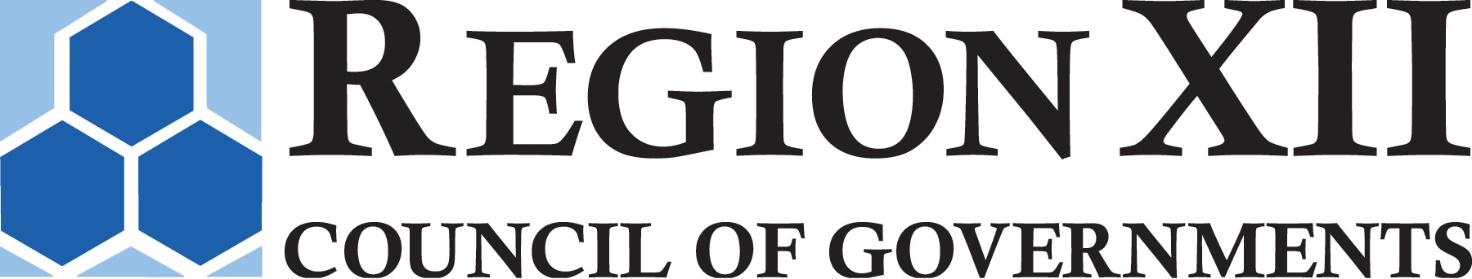 REGION XII COG EXECUTIVE BOARD AGENDAJuly 7, 2022 - 5:00 PMREGION XII COG, 1009 E ANTHONY, CARROLL IARoll Call/Call to Order/IntroductionsMinutes of the June 7, 2022 MeetingDisclosures of Any Conflicts of InterestVouchers for ApprovalOld BusinessNew BusinessConsider Transit Fare IncreaseEconomic Development DiscussionPossible Closed Meeting Pursuant to Iowa Code Section 21.5(1)(k)Consider Land PurchaseOtherVII.	AdjournRegion XII COG board meetings are open to all individuals regardless of disability. Any person with a disability requiring a reasonable accommodation to participate in a board meeting should contact the COG at 712-792-9914 at least two business days prior to the meeting. Limited English Proficiency accommodations are available upon request. The COG is an equal opportunity provider and employer.